Praktická aktivita #5 - ODPOVĚDIKapitola 3Úroveň EQF: 5-6Autor:			CLA, člen konsorcia SUSMILEZdroje pro praktické cvičení3.2.2 Vhodné technologie pro logistiku poslední míle3.2.3 Sběr dat v LMD3.4.4 Investice do nových technologiíInstrukceTato aktivita může být prováděna s jinými vstupními daty, než jsou prezentována v praktické aktivitě SUSMILE. Tento typ cvičení by měl pomoci učitelům a studentům implementovat do výuky fakta z reálného života, doporučuje se flexibilita dat.Poznámky pro učiteleTato aktivita je zaměřena především na úžas studentů z jejich budoucího profesního oboru a odbornosti v jeho praktickém využití. Zároveň zvyšuje jejich nezávislost a hodnotící schopnosti. Úkol 1: Po zadání startovního a koncového místa byly stanoveny následující vzdálenosti: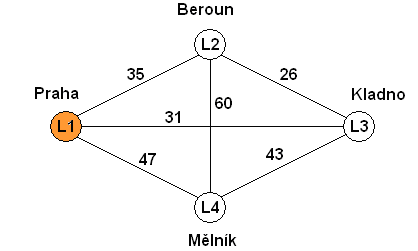 Úkol 2:Kruhová trasa by měla být stanovena pomocí těchto schémat:- s výchozím bodem v distribučním centru v Praze- přiřazení nejkratší trasy k nejbližší vývodce v Kladně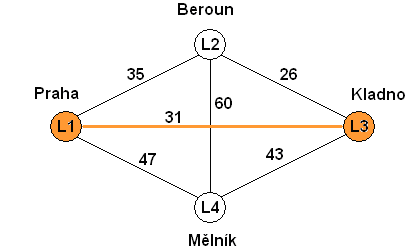 -přiřazení nejkratší trasy do nejbližší nenavštívené prodejny v Berouně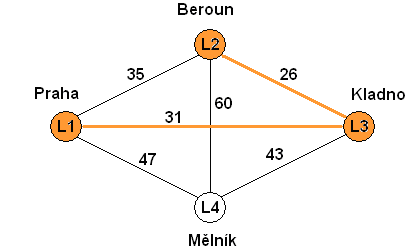 - přiřazení nejkratší trasy k nejbližší nenavštívené prodejně v MĚlníku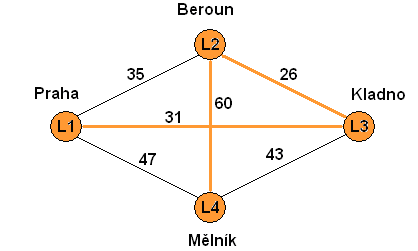 - ukončení cesty v distribučním centru v Praze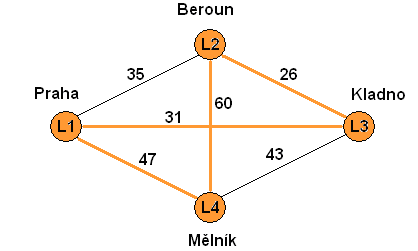 Vyhodnocení Jako nejkratší trasa v obsluze prodejen  byla naplánována  okružní trasa Praha/Praha - Kladno - Beroun  –  Mělník – Praha/Praha s celkovou ujetou vzdáleností 164 km. Použití výše uvedeného postupu nám tedy umožnilo stanovit minimální ujetou vzdálenost při servisu a pořadí obsluhy skladů. 